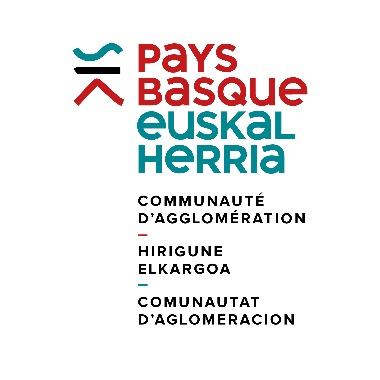 dispositif errekaGRiFormulaire de demande DE SUBVENTION INVESTISSEMENTS Pour la protection, la gestion et l’économie de l’eau dans les exploitations agricolesCommunaute d’agglomeration pays basqueAnnéeS 2023 / 2024Faire parvenir le dossier par email  à : l.brion@communaute-paysbasque.fr ou à l’adresse postale suivante :Communauté d’Agglomération Pays Basque Direction Agriculture, Agroalimentaire, Pêche et Alimentation 15, avenue du Maréchal Foch - CS 88 507 64 185 BAYONNE CEDEXContact : Lara BRION @ : l.brion@communaute-paysbasque.fr  - Tel port : 07 63 85 61 81 – Tel fix : 05 59 57 85 96DESCRIPTION DE L’EXPLOITATIONIdentificationN° SIRET : ___________________________________  | N° PACAGE : ____________________________Forme juridique :        entreprise individuelle       GAEC                EARL                                      SCEA           Autres (préciser): __________________S’il s’agit d’une société ou d’un établissement, veuillez préciser son nom : ____________________________________NOM du responsable du projet : ________________________________ | Prénom : ___________________Tel fixe : ____________________________ | Tel portable : ____________________________Mail : _____________________________________________________________________________________________Adresse du domicile : ________________________________________________________________________________Commune : ______________________________________________________   |  Code postal : ____________________Adresse du siège social de l’exploitation (si différent du domicile) : ___________________________________________________________________________________________________      Commune : ______________________________________________   |  Code postal : _____________________________Activité de l’exploitationActivité principale de l’exploitation : _______________________________________________________________SAU totale (ha) : __________________ Elevage(s) :   Elevage 1 : ______________________   |  Nombre de têtes : _______________         Elevage 2 : ______________________   |  Nombre de têtes  : _______________                        Elevage 3 : ______________________   |  Nombre de têtes  : _______________Culture(s) principale(s) :  Culture 1 : ______________________   |   Nombre d’ha :  ________________                               Culture 2 : ______________________   |   Nombre d’ha :  ________________                                              Culture 3 : ______________________   |   Nombre d’ha :  ________________Signe officiel de qualité/ démarche qualité :    	 Agriculture Biologique    		             IDOKI	                AOP, précisez : __________________               HVE n°………                                                          Label rouge, précisez : ____________                          Autres : ________________________Autres cultures et surfaces :  ____________________________________________________________________________SAU totale irriguée :  ___________________  haMode d’irrigation :  Aspersion   |    Micro irrigation   |    GravitaireDESCRIPTION DU PROJETDESCRIPTION DES TRAVAUX (équipement actuel de la ferme, choix des investissements, localisation, méthode, objectifs)________________________________________________________________________________________________________________________________________________________________________________________________________________________________________________________________________________________________________________________________________________________________________________________________________________________________________________________________________________________________________________________________________________________________________________________________________________________________________________________________________________________________________________________________________________________________________________________________________________________________________________________________________________________________________________________________________________________________________________________________________________________________________________________________________________________________________________________________________________________________________________________________________________________________________________________________________________________________________________________________________________________________________________________________________________________________________________________________________________________________________________________________________________________________________________________________________________________________________________________________________________________________________________________________________________________________________________________________________________________________________________________________________________________________________________________________________________________________________________________________________________________________________________________________________________________________________________________________________________________________________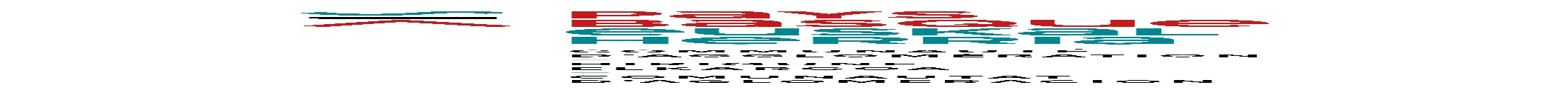 TABLEAU PREVISIONNEL DES DEPENSES PLAN DE FINANCEMENT DU PROJETLISTE DES PIECES JUSTIFICATIVES A FOURNIR A L’APPUI DE VOTRE DEMANDEINVESTISSEMENTS PROTECTION DES COURS D’EAUINVESTISSEMENTS AUTONOMIE EN EAU La demande concerne  :  Mise en défens de cours d’eauLinéaire (en m) : ____________________ Point(s) d’abreuvementSystème(s) d’abreuvement et quantité  : ______________________________________________________________________________________________________ Plantation de haiesLinéaires (en m) : _______________________________Nombre de plants : ______________________________ Bâche de compostageNombre de bâche(s) : ____________________________ Prestation de compostage Linéaire d’effluent à composter (en m) : _____________ Accompagnement techniquePrestataire : ___________________________________N° des parcelles concernées : ________________________________________________________________________________________L’installation se trouve à moins de 200 mètres du cours d’eau principal ou 100 mètres d’un affluent  :      oui    nonType d’effluents :	   Fumier	  Lisier 		                                      Autres (précisez) : ___________________Lieu de stockage des effluents :	                  Fumière couverte         Fumière non couverte                  Au champSi stockage au champ, proximité cours d’eau :                   < 10 m	                           Entre 10 et 50 m	                 entre 50 et 200 m         > 200mRisque de ruissellement :	 Nul	      Faible	 Moyen 	 FortCompostage des effluents :	  oui 		 nonFermes maraichères :  Matériel de stockage d’eau de pluiePrécisez le type de stockage et le volume de stockage en m3  : ______________________________________________________________________________________________________ Matériel d’irrigation économe en eau Précisez le type de matériel : __________________________________________________________________________________ ForagePrécisez la profondeur et le débit :  _________________________ _____________________________________________________ Pompe Etude hydrogéologiqueElevages : Matériel de stockage d’eau de pluie, Précisez le type e et le volume de stockage en m3  : ______________________________________________________________________________________________________ Stations de traitement,  Remise en état de captage(s) superficiel(s) Nombre de captages   : __________________________________________________________________________________                 N° de(s) parcelle(s) concernées : ___________________________ Etude hydrogéologiqueOrigine(s) de l’eau  sur la ferme :         Réseau eau potable                         Forage / puit	       Retenue collinaire                            Stockage eau de pluie       Cours d’eau, lacs, eaux de surface                Autre : ________________________Consommation annuelle en eau de la ferme (m3) : _______________Dont eau potable (m3) : __________________La ferme est équipée d’un compteur d’eau agricole :    oui      nonType de dépenseFournisseur/PrestataireDevis n°Date d'édition du devis Montant unitaire facture HT  TOTAL (€ HT) Financeurs sollicitésMontant en € HTSous total financeurs publics____________________________Dont montant des aides CAPB ____________________________Dont autres financeurs publics (préciser Etat, Département, Région ou autres)____________________________________________________________________________________ Autofinancement____________________________TOTAL GENERAL____________________________PiècesType de demandeur concernéPièce jointePièces à fournir pour la demande d’aidePièces à fournir pour la demande d’aidePièces à fournir pour la demande d’aideExemplaire original de ce formulaire de demande complété TousDevis détaillé pour chaque dépense TousRapport du technicien (si prestation d’accompagnement)TousLocalisation sur une carte des installationsTousRelevé d’Identité Bancaire TousAttestation de régularité sociale MSA (moins de 6 mois), à télécharger sur http://www.msa.frTousAutorisation du propriétaire, s’il s’agit d’un bâtiment ou d’un aménagementayant des conséquences pour le foncierExploitants non propriétairesAttestation sur l’honneur de l’usage de l’eau à destination de l’activité agricole pour les ouvrages de captage et de forageExploitants faisant des travaux de forage ou de réhabilitation de captage Pour les individuelsCertificat d’immatriculation INSEEPersonnes physiquesPour les formes sociétairesExtrait K-bis de moins de 3 moisPersonnes moralesExemplaire des statuts avec répartition des parts sociales par associéPersonnes morales